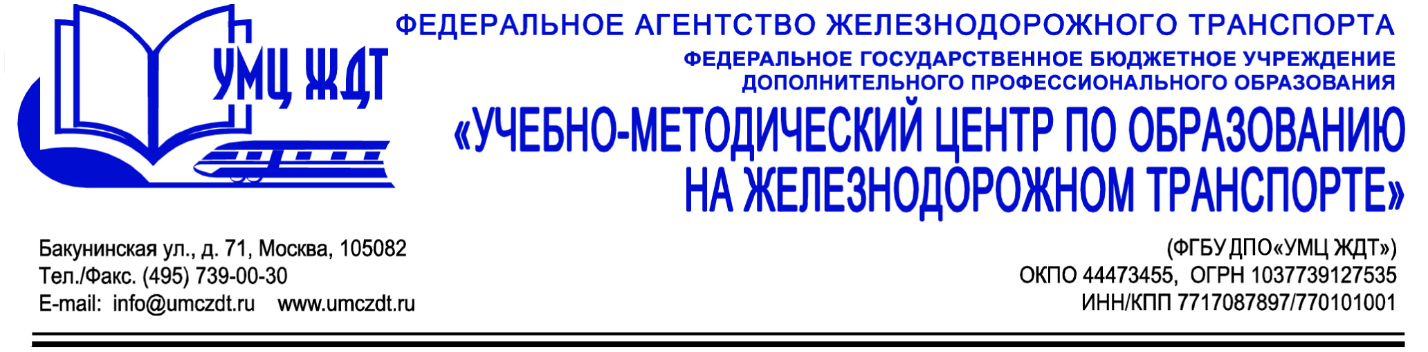 Учебно-тематический план дополнительная профессиональная программа (повышение квалификации) Организация учебной работы в образовательных организациях СПО железнодорожного транспорта в соответствии с нормативными актами в сфере образования№ п/пНаименование разделаВсего часовАудиторные часыв том числев том числев том числе№ п/пНаименование разделаВсего часовАудиторные часылекциипрактические занятиясамостоятельная работа1Раздел 1. Нормативно-правовые акты в системе среднего профессионального образования 822-62Раздел 2. Основные требования к прохождению процедуры аккредитации. Осуществление государственного контроля (надзора) в сфере образования201062122.1Государственный контроль (надзор) в сфере образования642-42.2Национальная система профессиональных квалификаций: структура, элементы, содержание211-12.3Прохождение профессионально-общественной аккредитации образовательных программ СПО211-12.4Технология анализа документов при подготовке к государственной аккредитации1042263Раздел 3. Реализация новых ФГОС в системе СПО3688-283.1Внедрение новых ФГОС систему СПО1022-83.2Актуальные вопросы разработки образовательных программ СПО822-63.3Учебно-методические разработки при реализации образовательных программ в соответствии с требованиями ФГОС СПО1022-83.4Внедрение демонстрационного экзамена в рамках промежуточной и итоговой аттестации822-64Раздел 4. Методические и психолого-педагогические основы обеспечения образовательного процесса в системе СПО644-24.1Многообразие практико-ориентированных методов обучения преподавателей в образовательной организации222-24.2Мотивация профессиональной деятельности педагогических работников. Психологический климат как фактор мотивации422-2Итоговая аттестация222Итого722420448